Indicadores de Resultados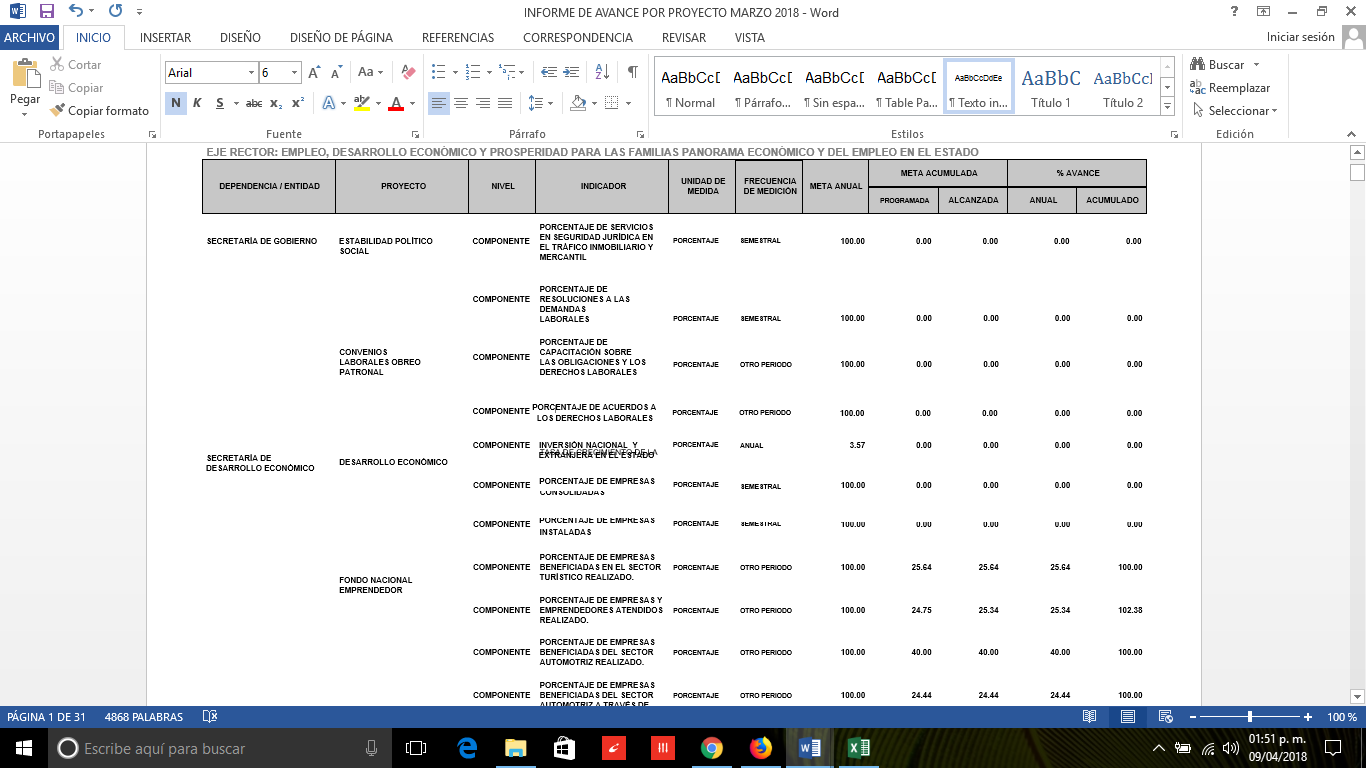 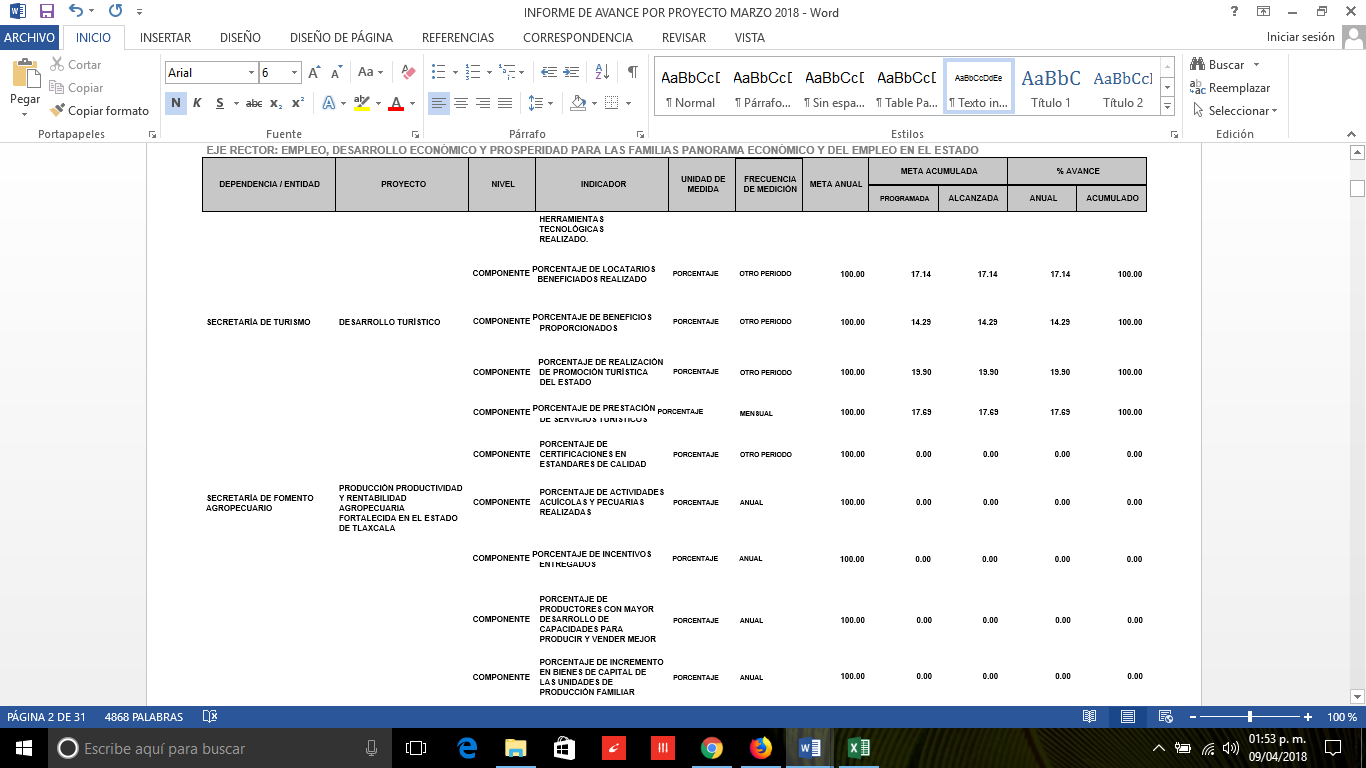 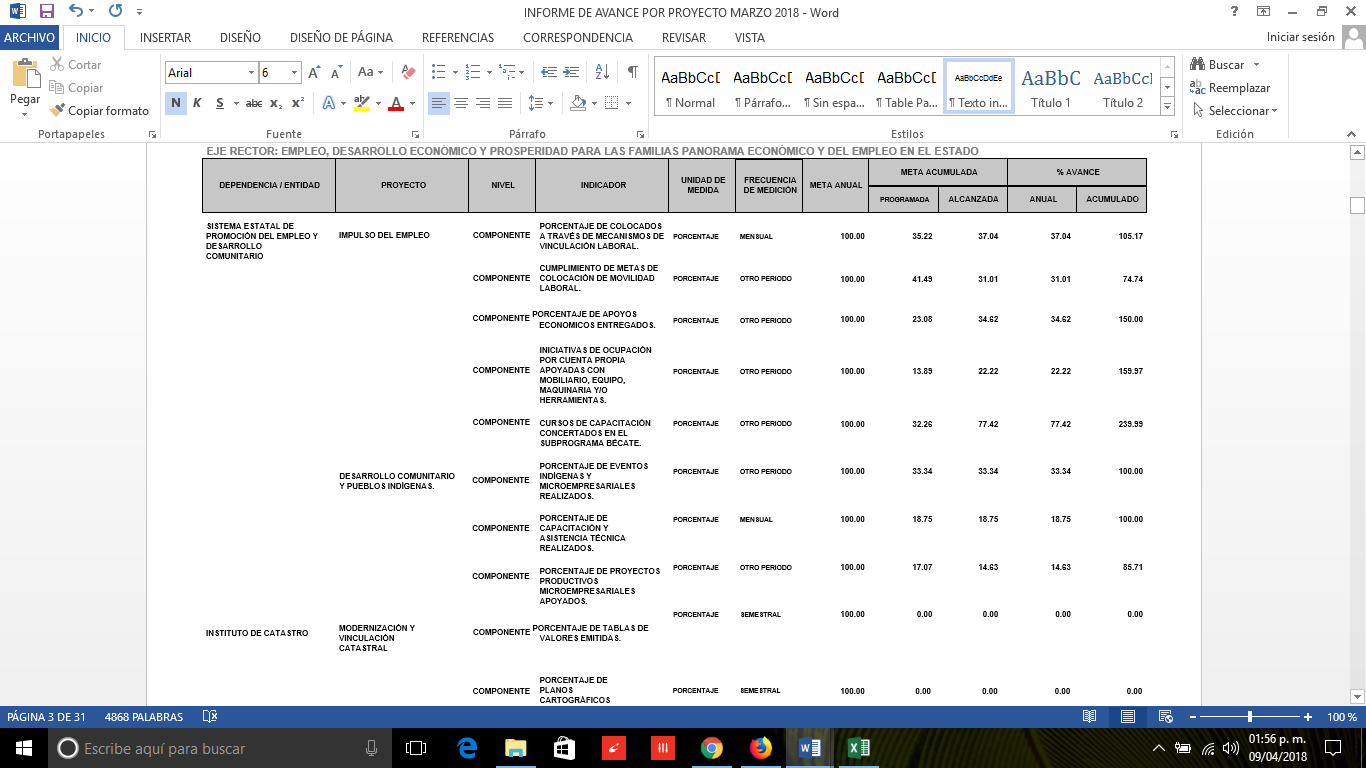 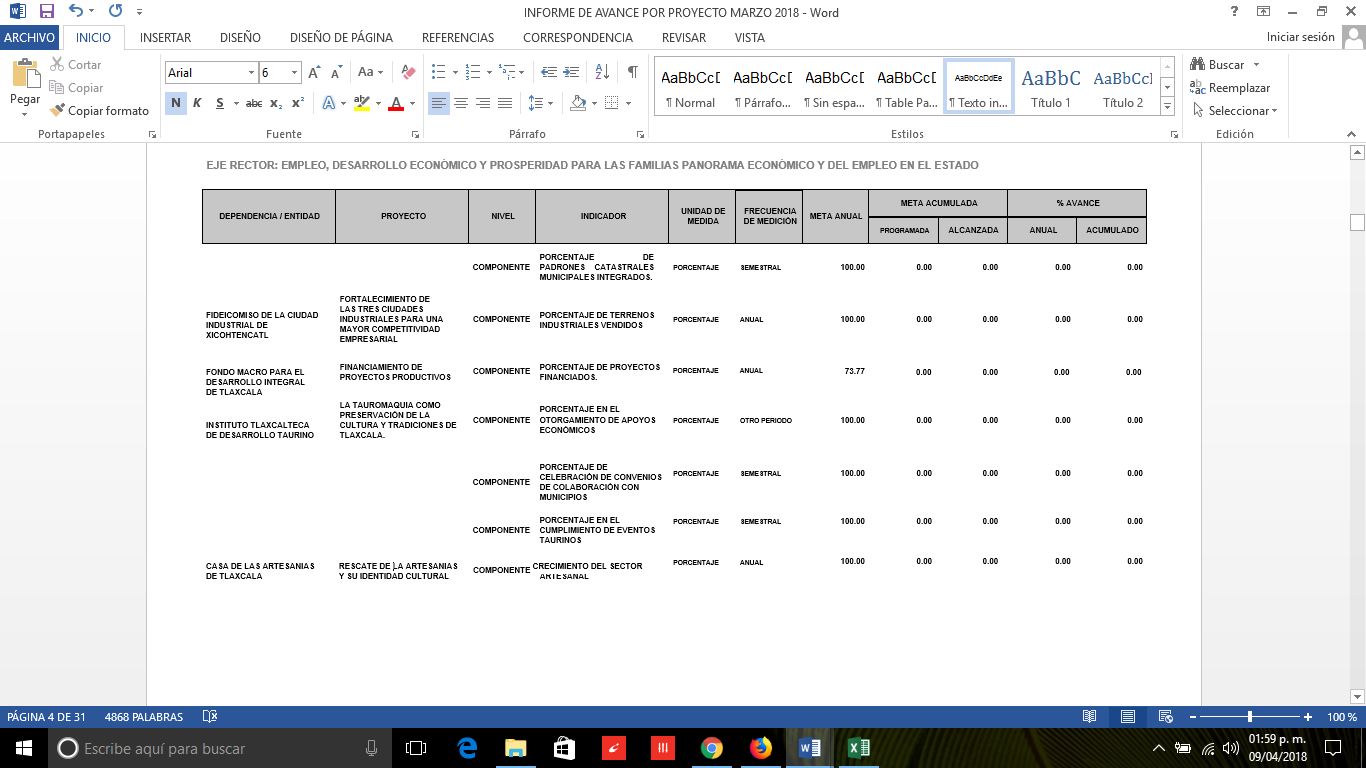 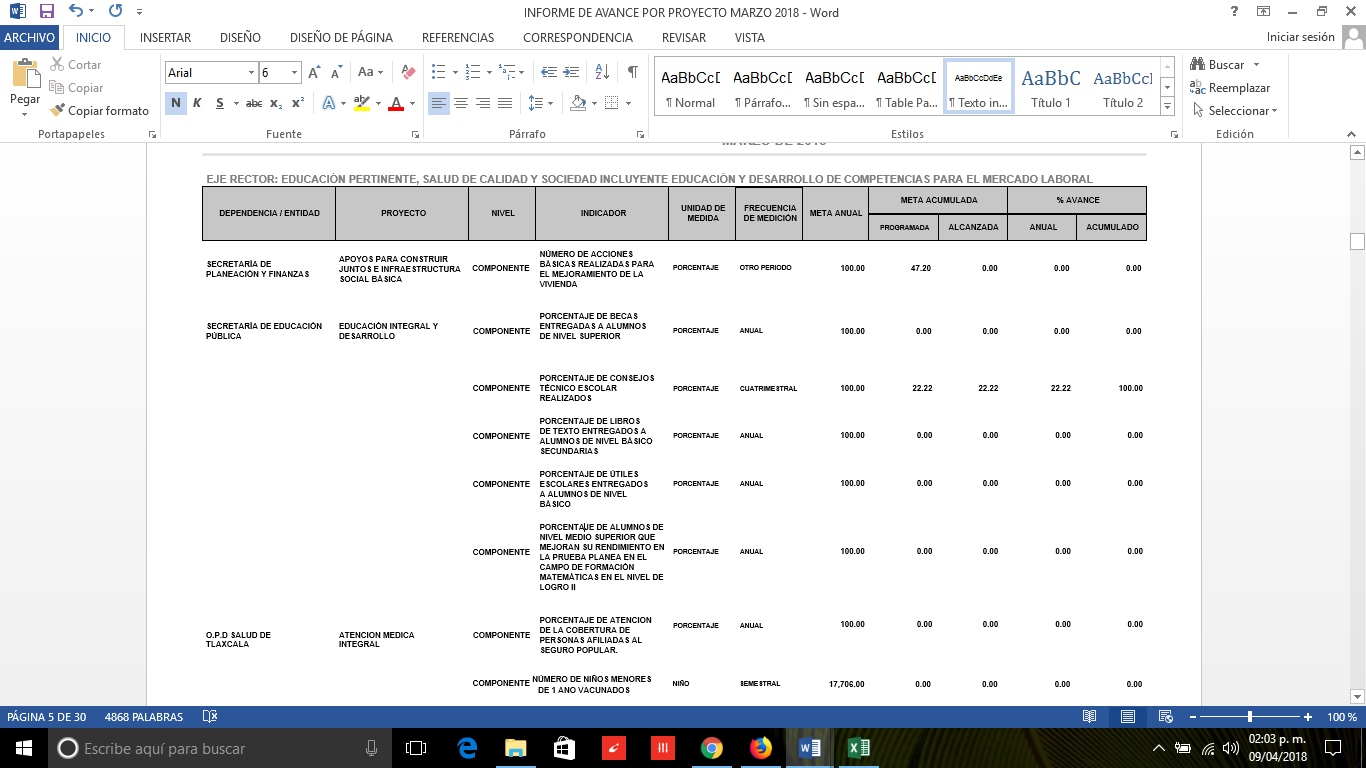 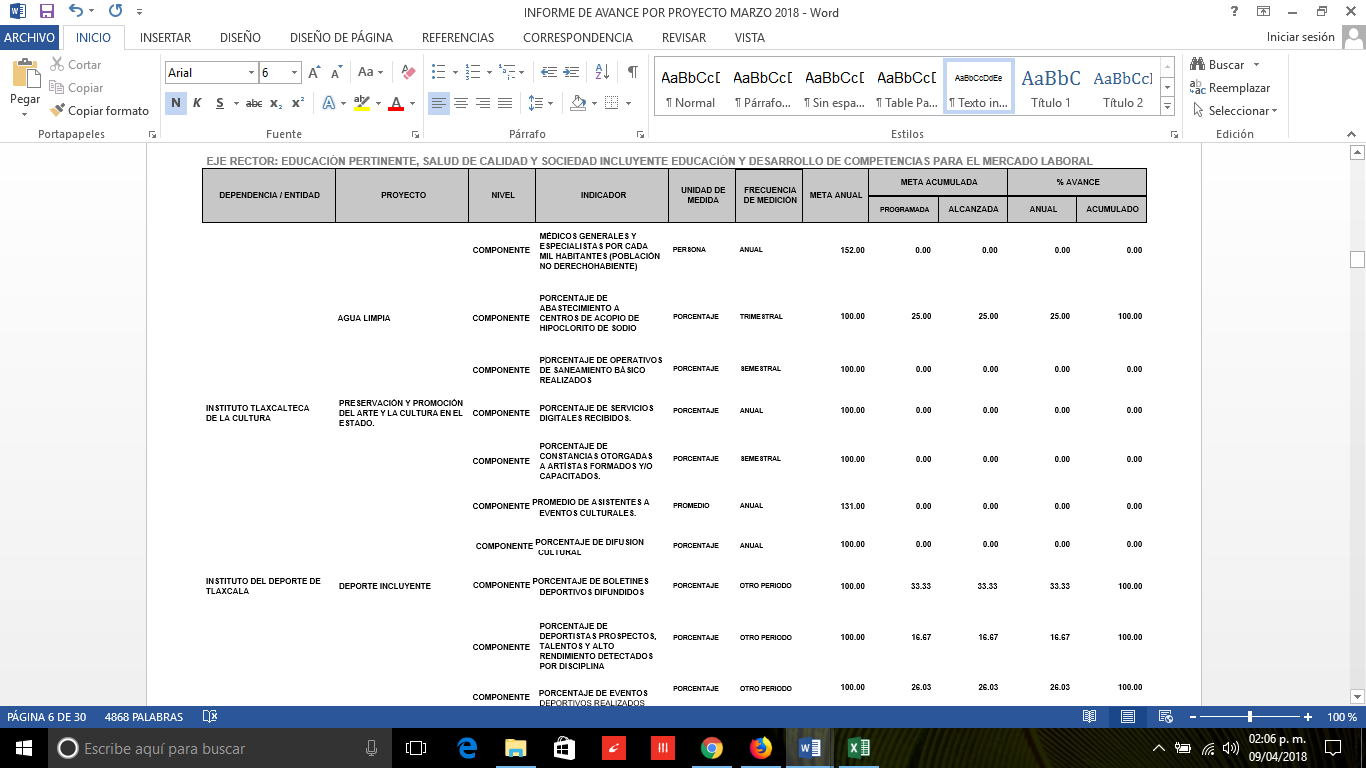 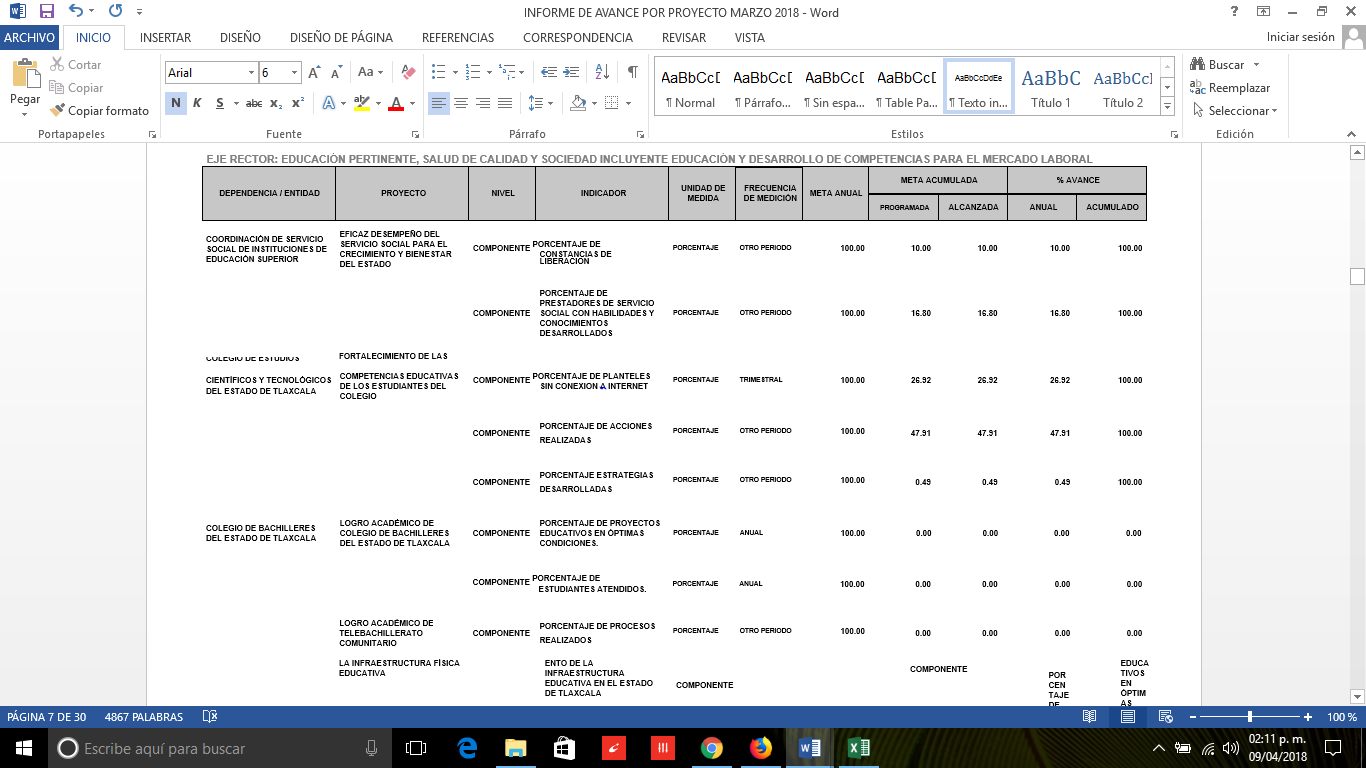 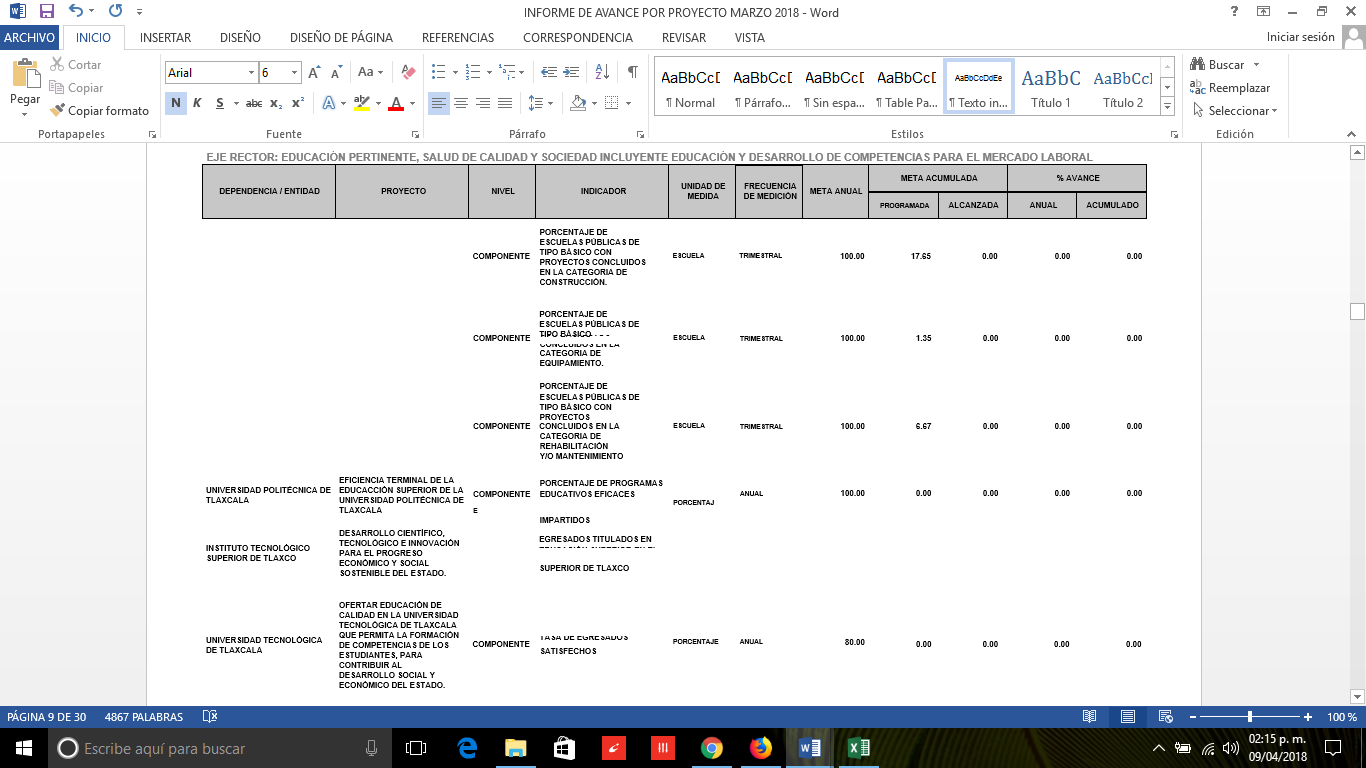 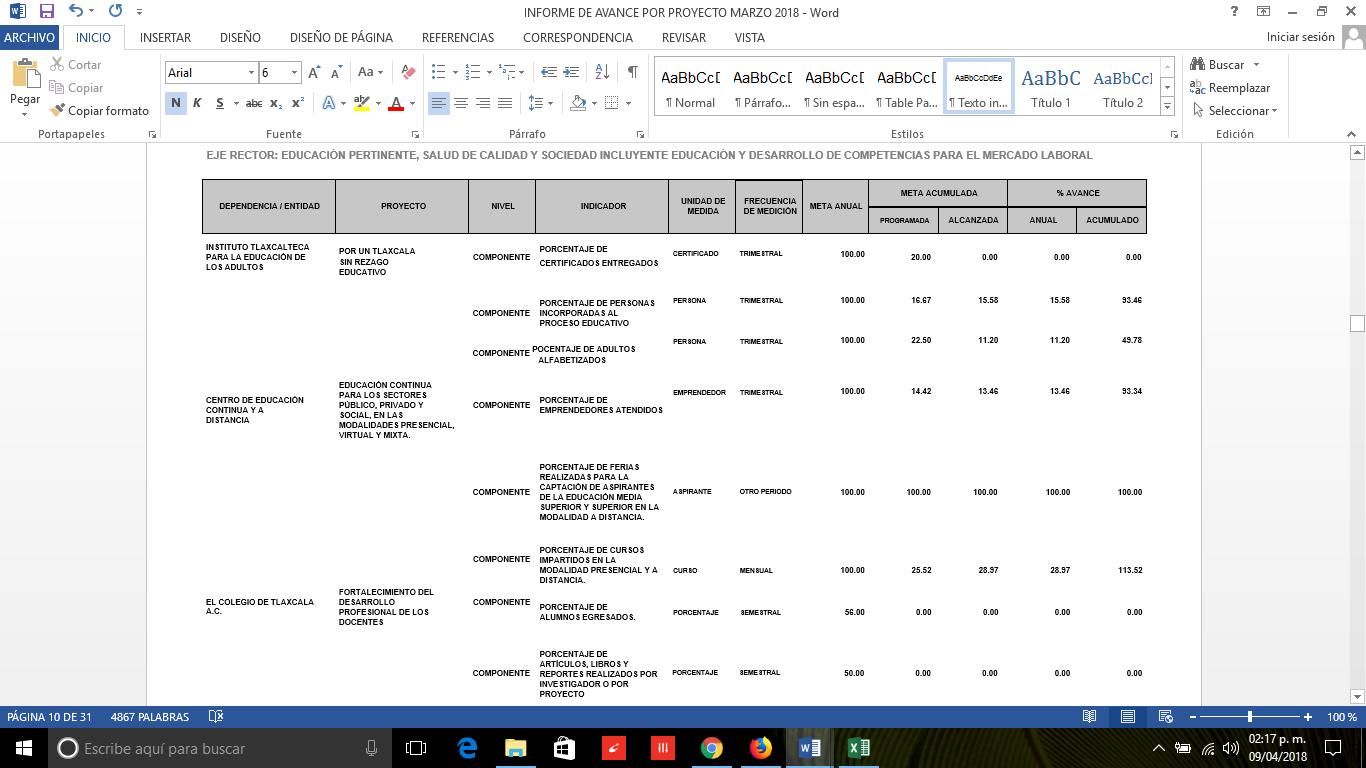 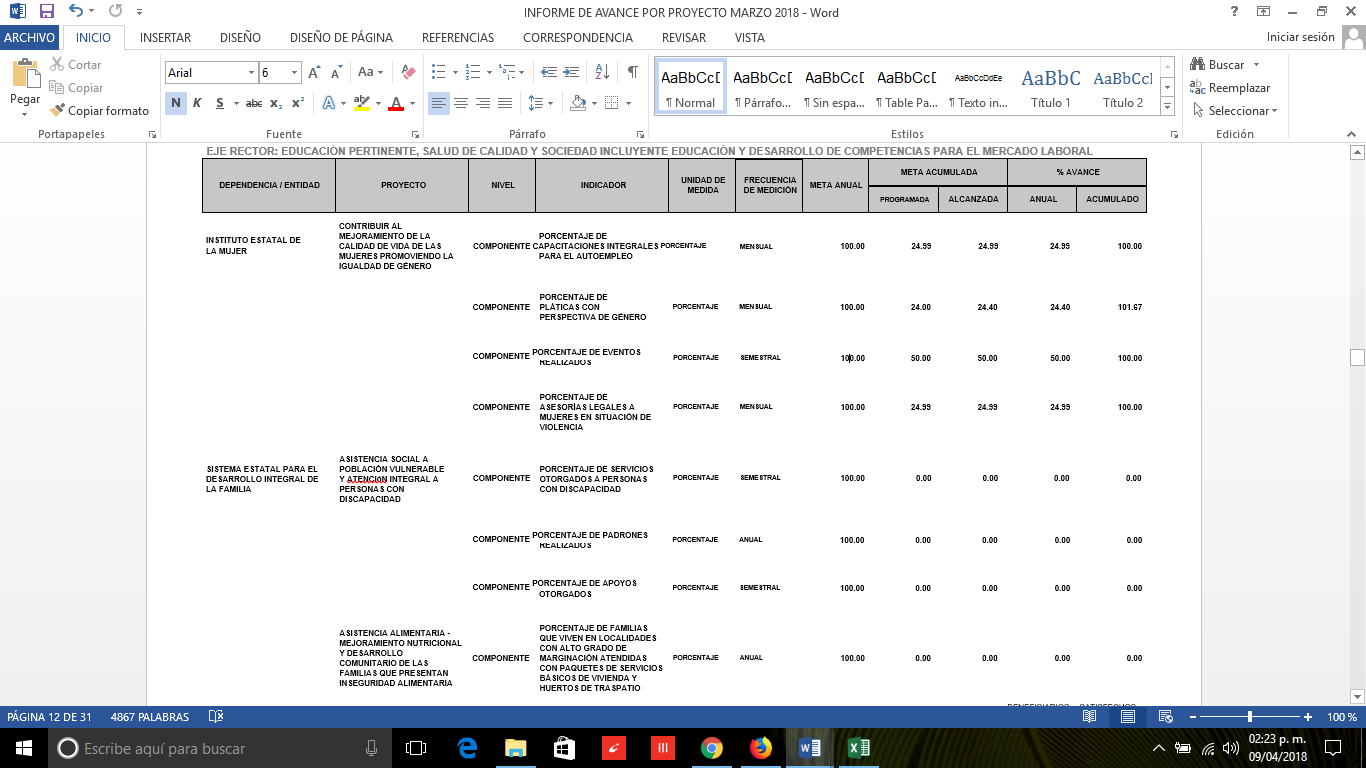 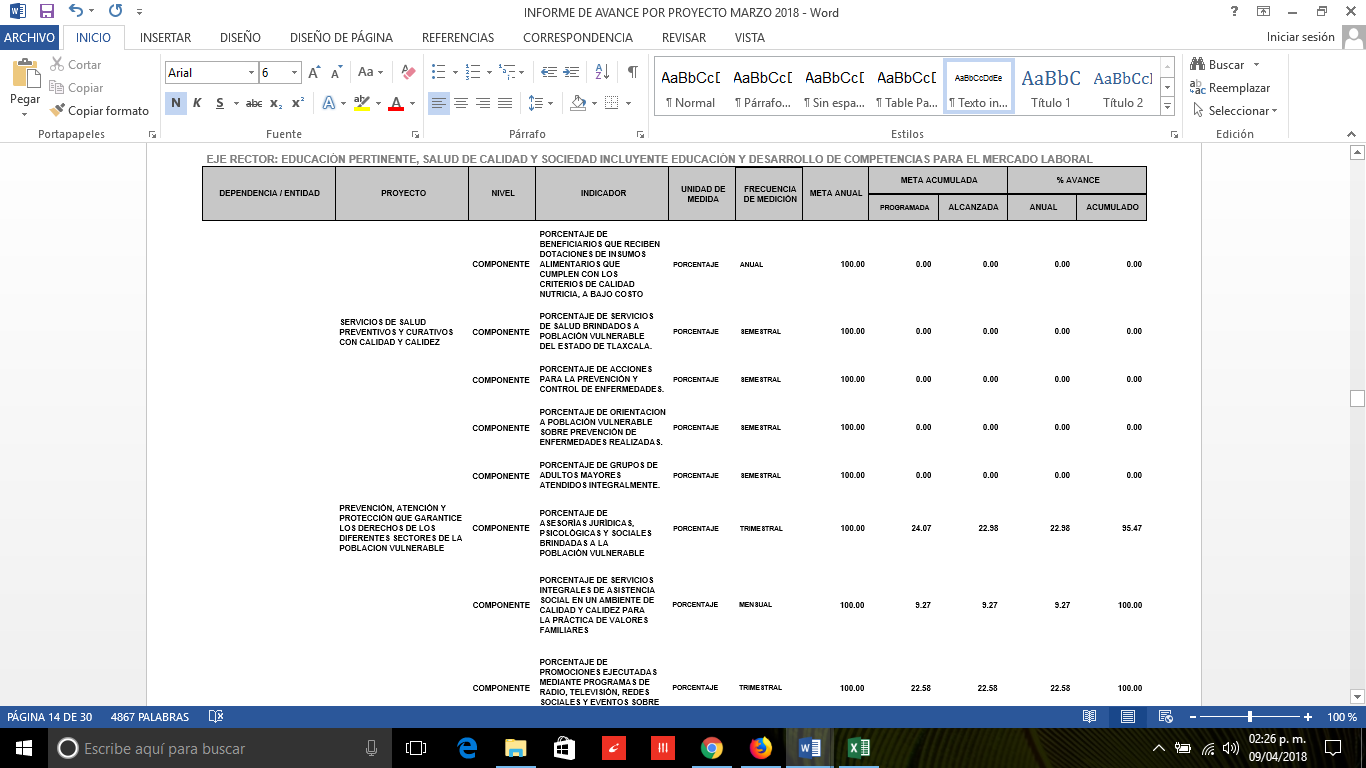 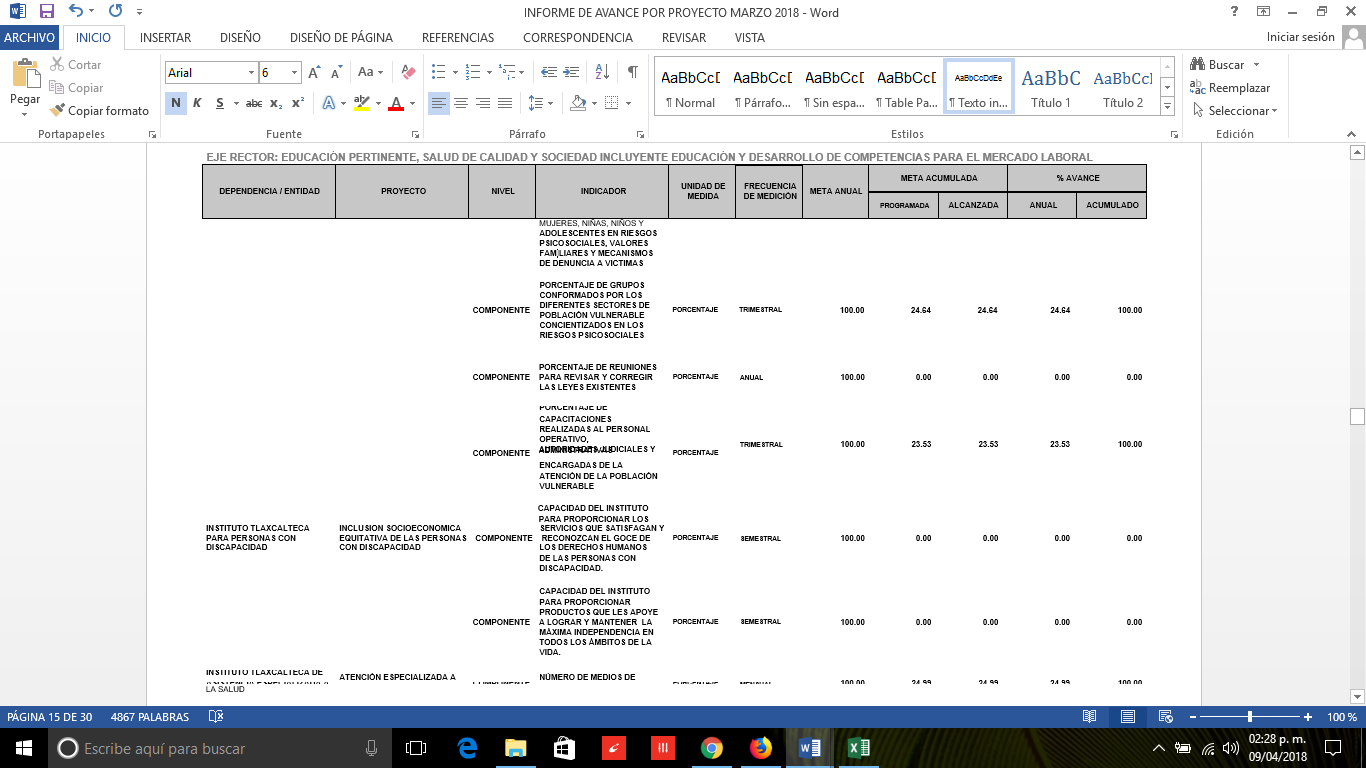 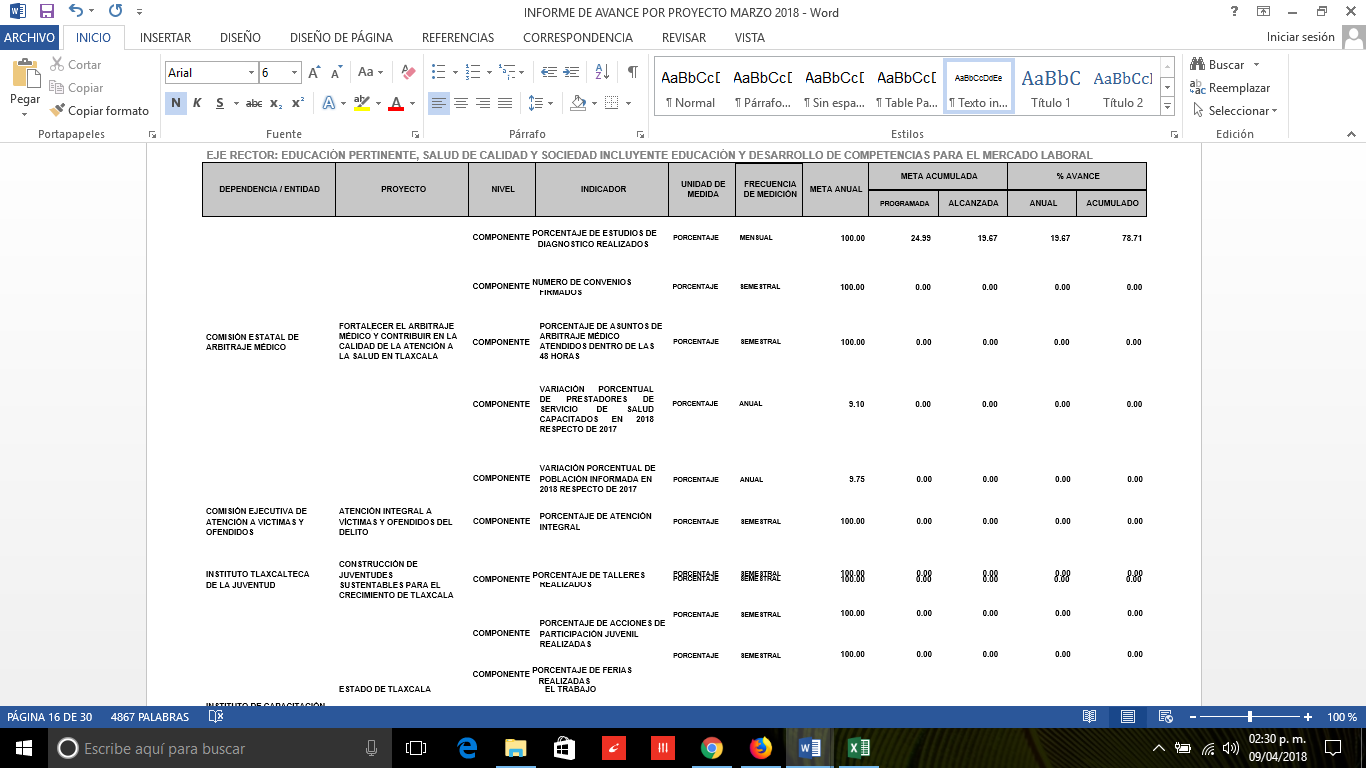 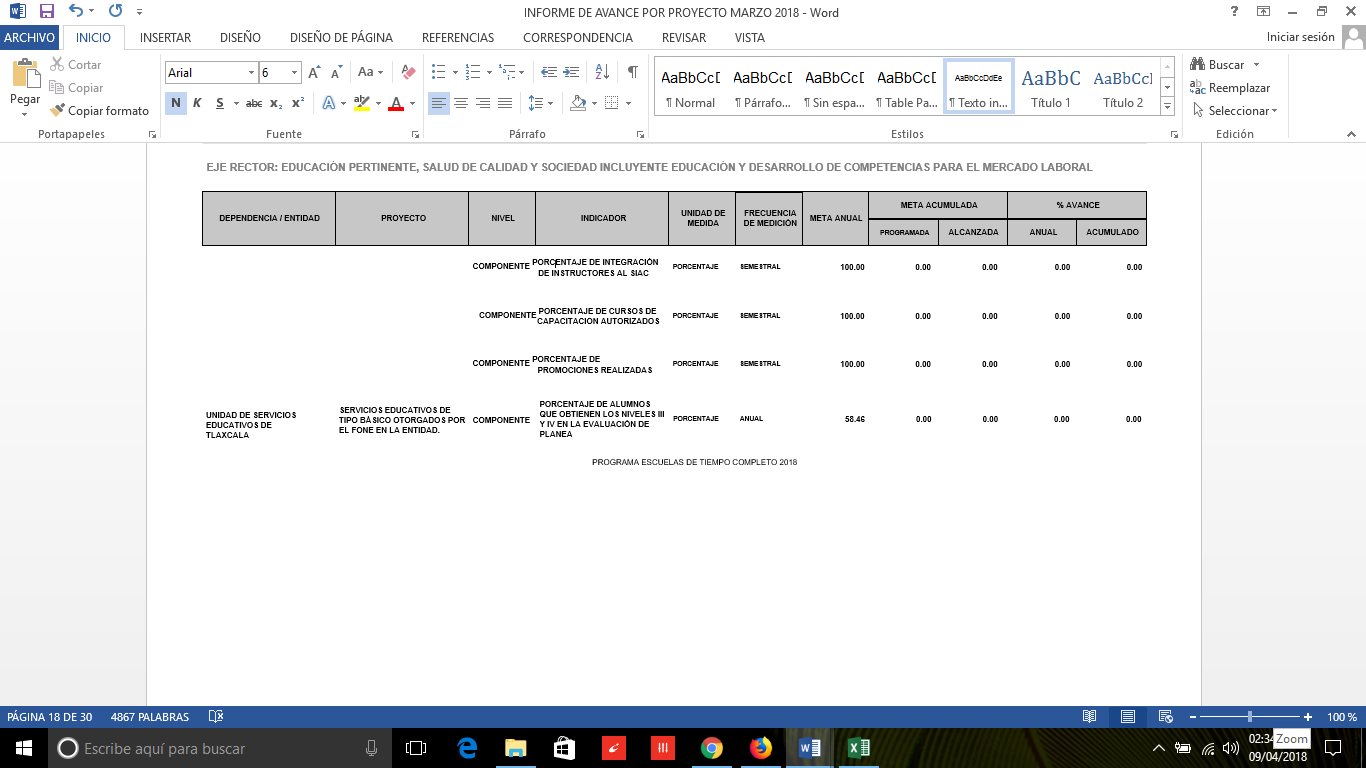 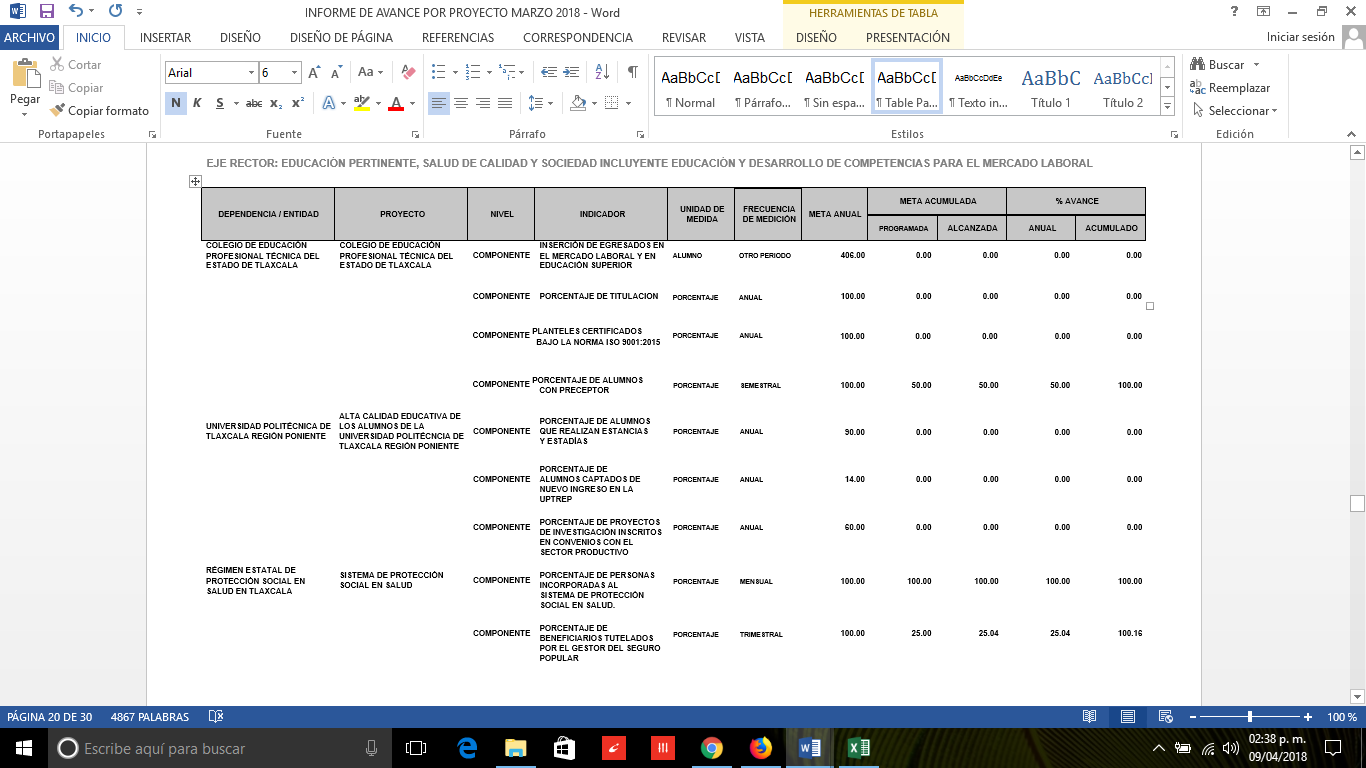 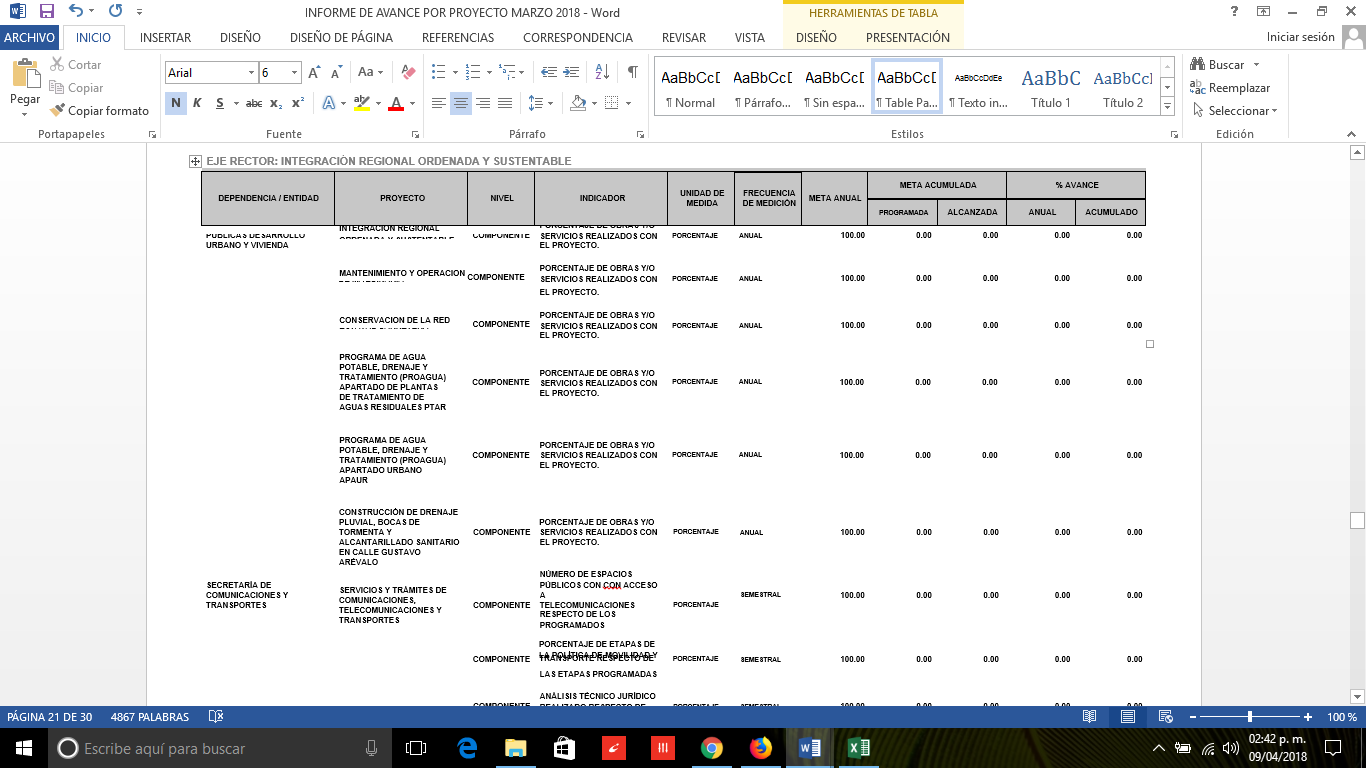 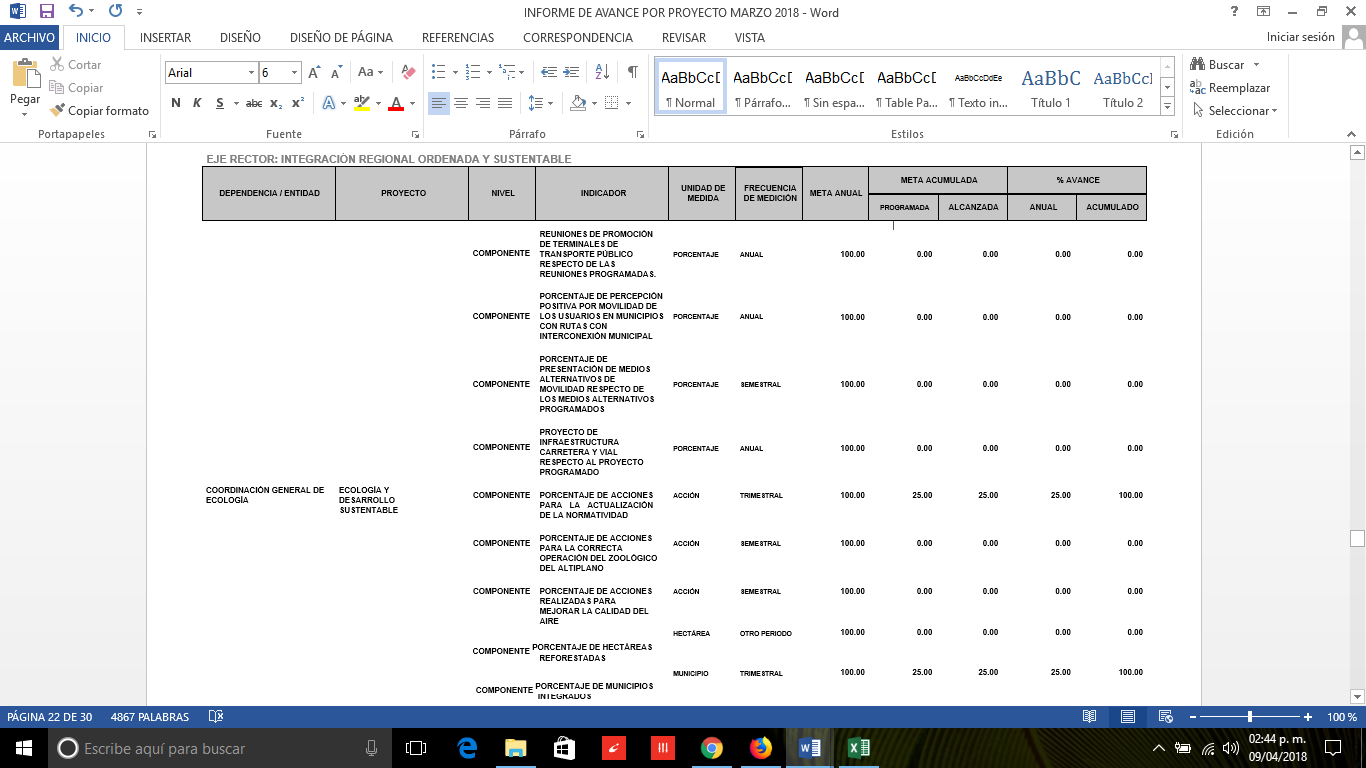 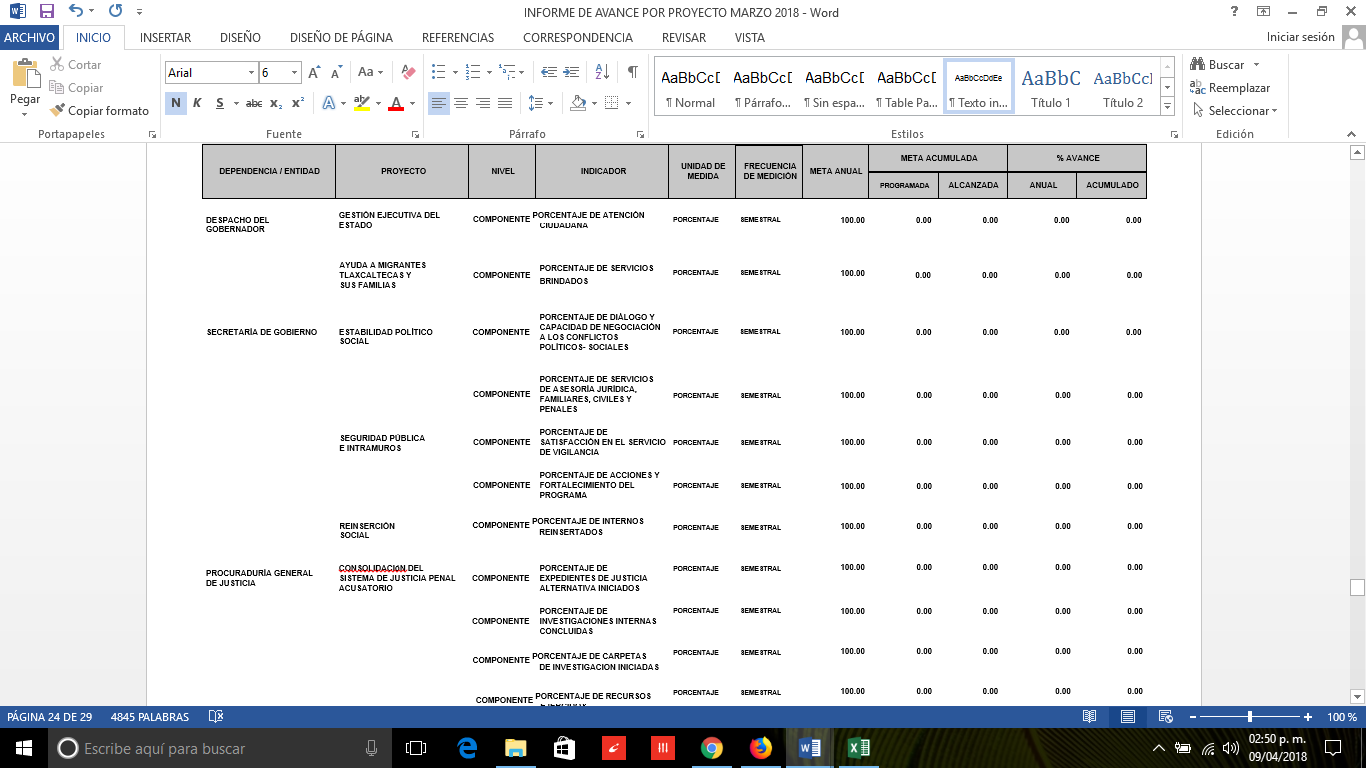 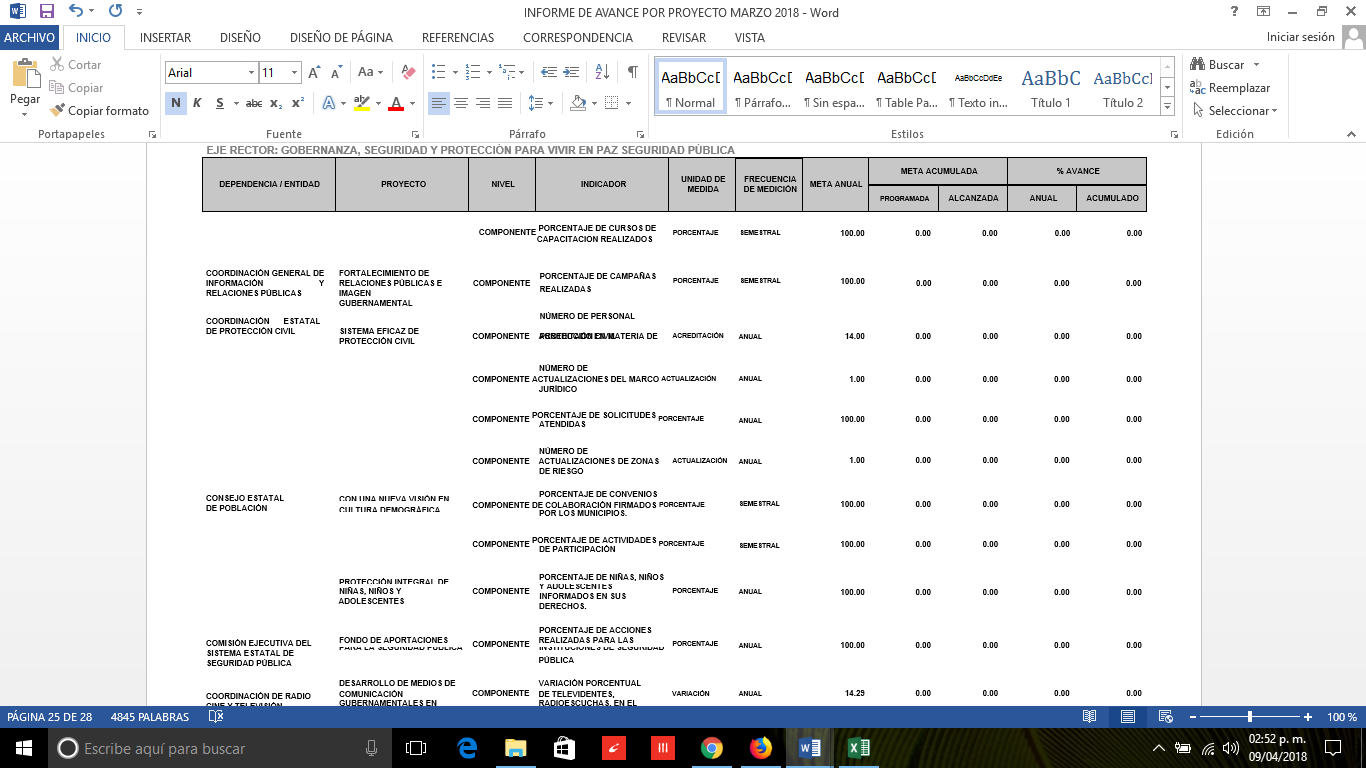 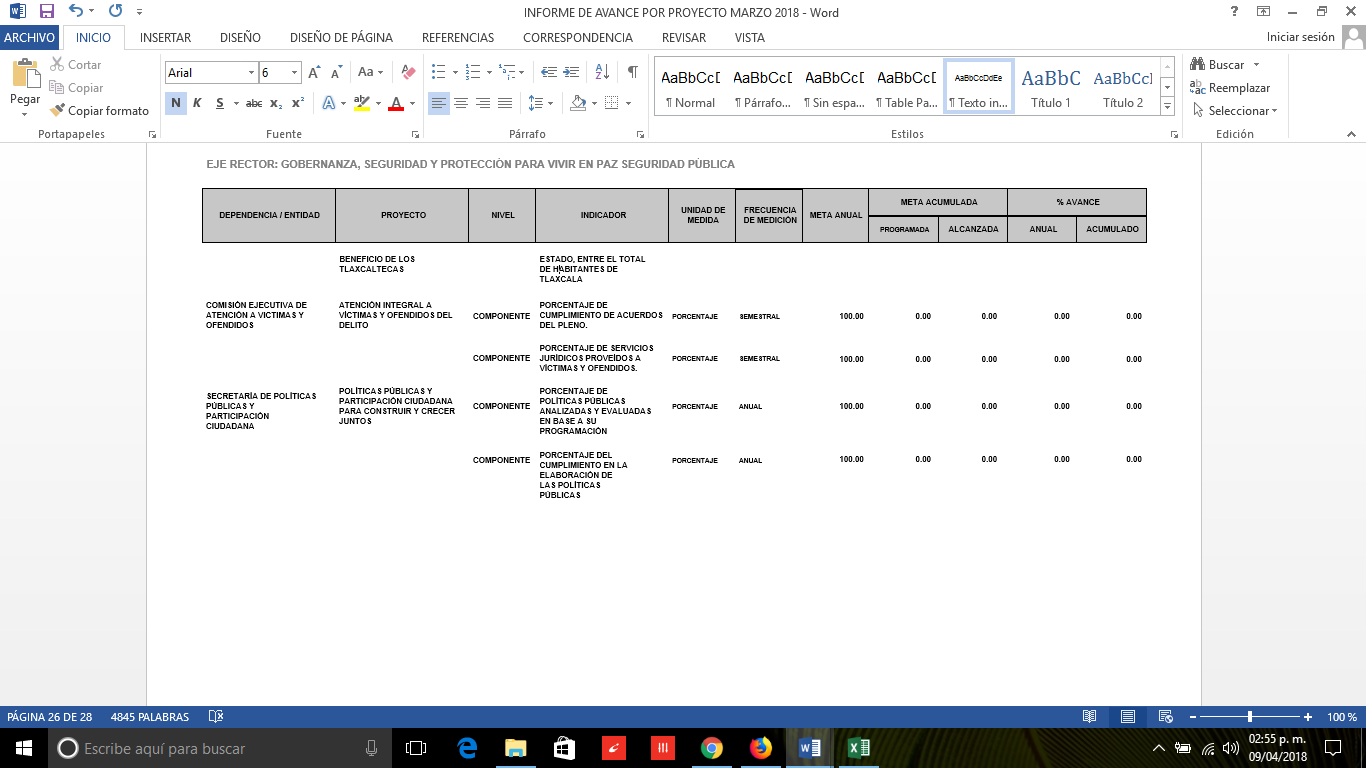 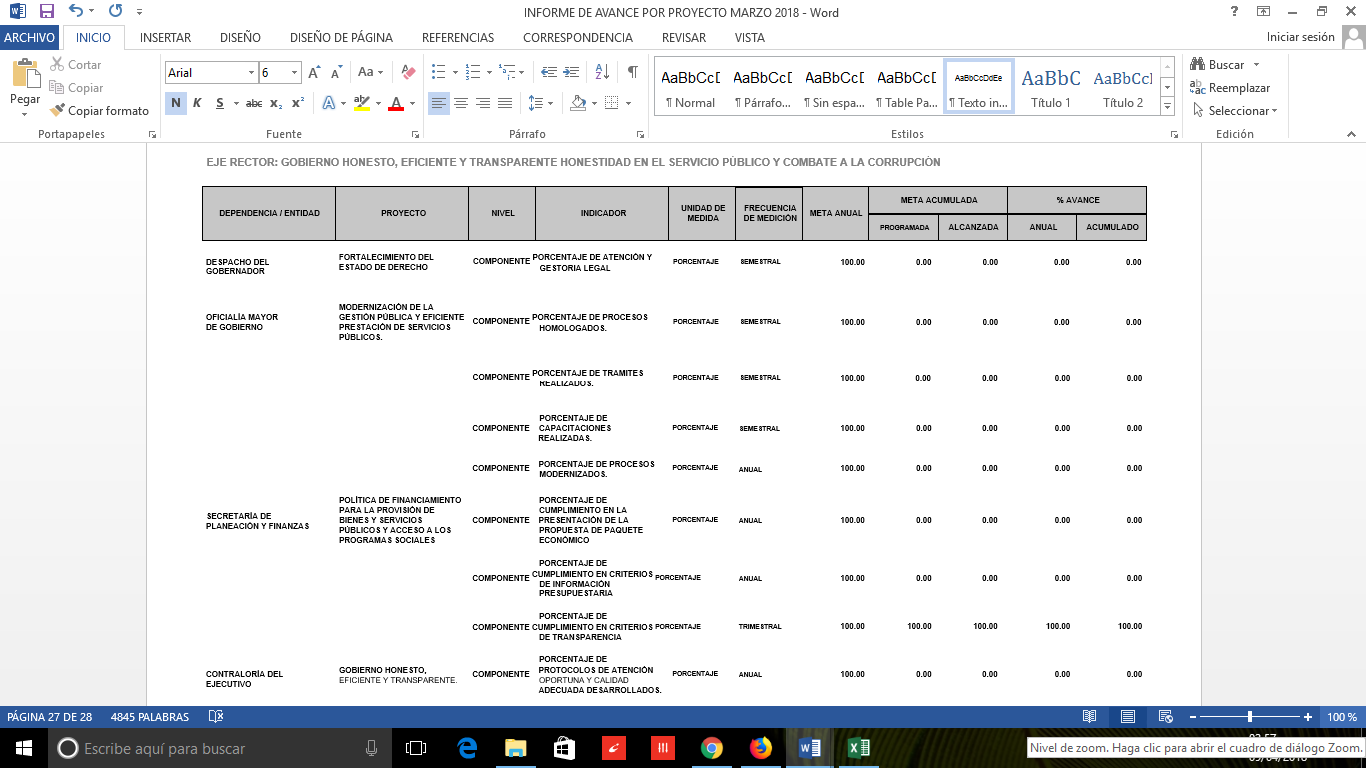 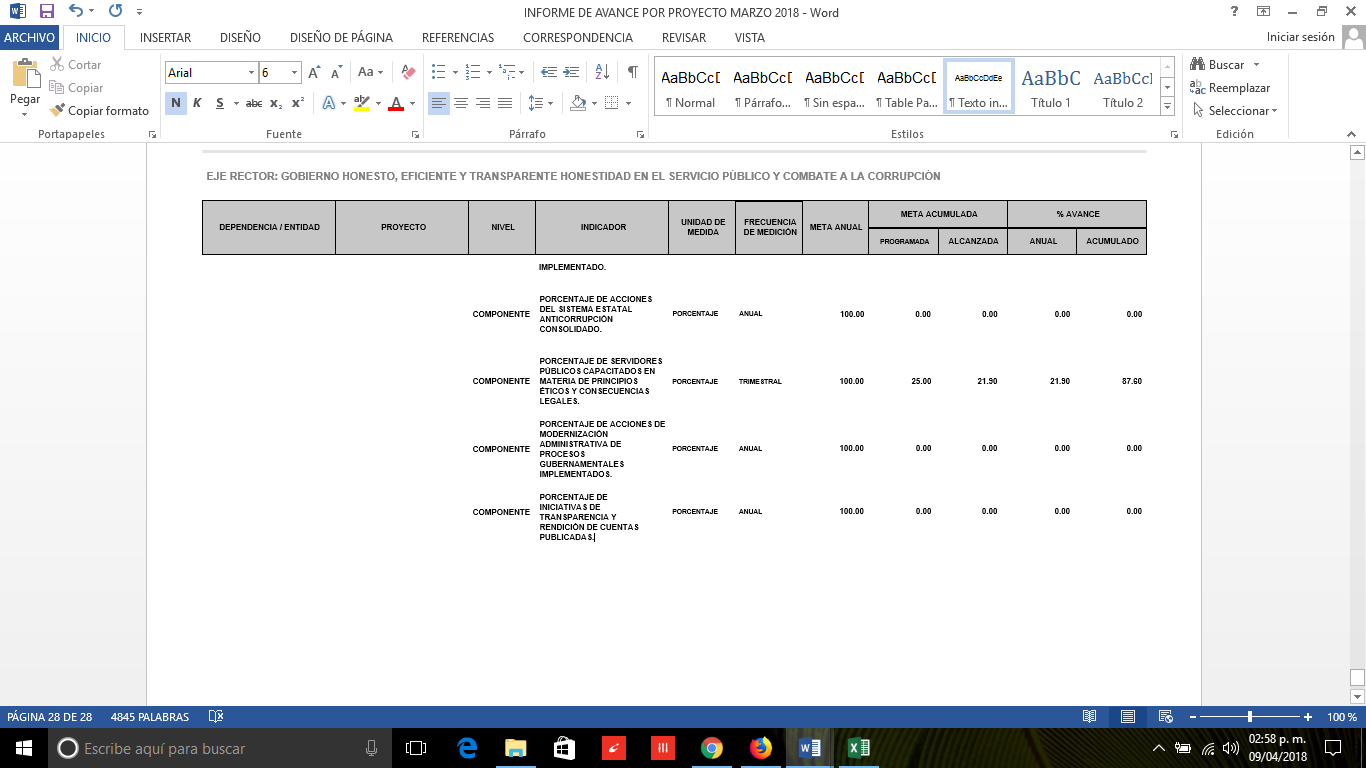 